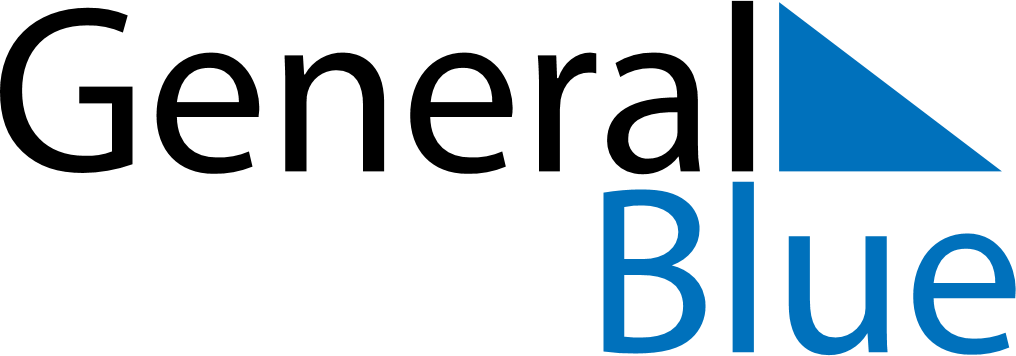 May 2025May 2025May 2025Saint HelenaSaint HelenaMONTUEWEDTHUFRISATSUN12345678910111213141516171819202122232425Saint Helena Day262728293031